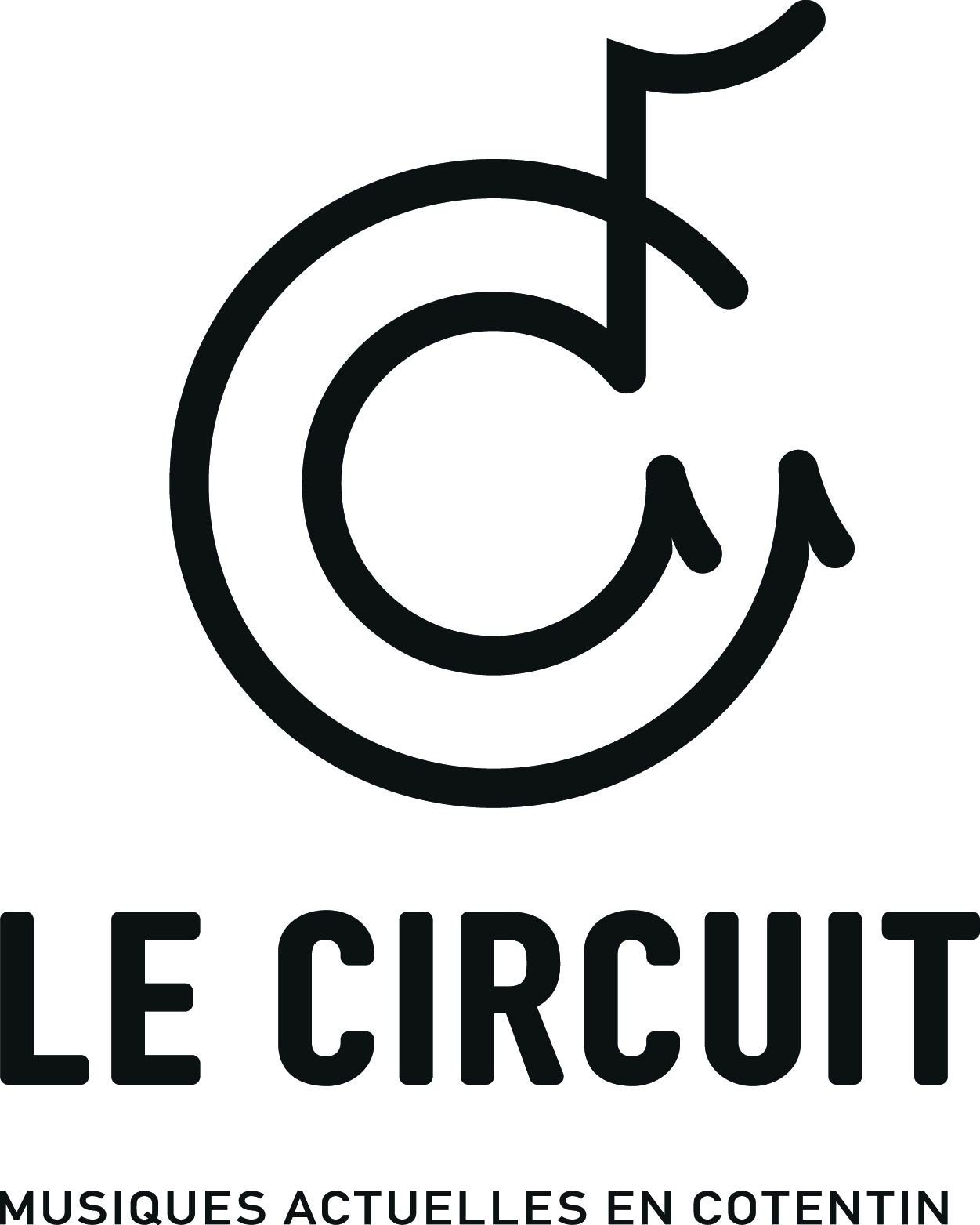 DOSSIER DE CANDIDATUREScène Locale du  10 décembre 2016date limite 21 octobre 2016NOM DU GROUPE : ………………………………………………………………………………………..STYLE : ……………………………………………………………………………………………………….....LINE-UP (Composition du groupe) BIOGRAPHIE_________________________________________________________________________________________________________________________________________________________________________________________________________________________________________________________________________________________________________________________________________________________________________________________________________________________________________________________________________________________________________________________________________________________________________________________________________________________________________________________________________________________________________________________________________________________________________________________________________________________________________________________________________________________________________________________________________________________________________________________________________________________________________________________________________________________________________________________________________________________________________________________________________________________________________________________________________________________________________________________________________________________________________________________________________________________________________________________________________________________________________________________________________________________________________________________________________________________________________________________________________________________________________________________________________________________________________________________________________________________________________________________________________________________________________________________________________________________________________________________________________________________________________________________________________________________________________LIENS D’ECOUTEYoutube : Soundcloud :Bandcamp :Autre : Si envoi de fichiers audio par mail cochez cette case □FICHE TECHNIQUE* Informations indispensables au technicien son. Informations complémentaires :_________________________________________________________________________________________________________________________________________________________________________________________________________________________________________________________________________________________________________________________________________________________________________________________________________________________________________________________________________________________________________________________________________________________________________________________________________________________________________________________________________________________________________________________________________________________________________________________________________________________________________________________________________________________________________________________________PLAN DE SCÈNE   PLATEAUPUBLICLégende : Guitare 	Piano / Clavier		  Basse		          Batterie                      Micro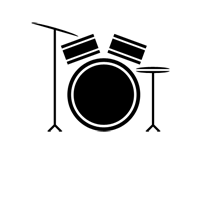 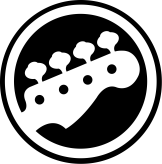 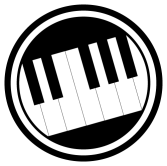 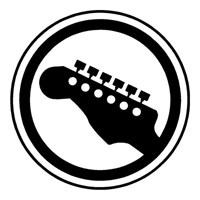 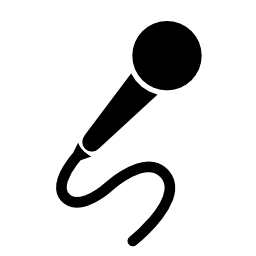 Alimentation 			Machines / Sampler		          Retours      (pour ampli, pedalboard, clavier….)                       		     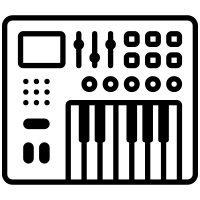 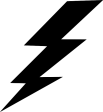 Positionnez les éléments sur le plateau. (copier coller)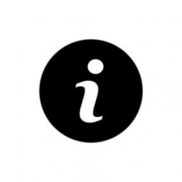 COORDONNÉES Référent du groupe à contacter Nom : ……………………………………………………………………………………………………………………………………..Prénom : ………………………………………………………………………………………………………………………………..Téléphone : …………………………………………………………………………………………………………………………….E-mail : …………………………………………………………………………………………………………………………………..Photos à envoyer par émail.Vos Réseaux sociaux Facebook : ……………………………………………………………………………………………,,………………………………Twitter : …………………………………………………………………………………………………………………………………Autre : ……………………………………………………………………………………………………………………………………Votre groupe est-il encadré par une association ?□ Oui 			□ NonSi oui, merci de renseigner les informations suivantes :Nom de l’association : …………………………………………………………………………………………………………….Siège social : …………………………………………………………………………………………………………………………..Nom et prénom du Président : ……………………………………………………………………………………………….Adresse du président : ……………………………………………………………………………………………………………N° de SIRET :  ………………………………………………………………………………………………………………………….POUR TOUTES DEMANDES, CONTACTEZ 02 33 20 42 24InstrumentNom	PrénomInstrumentNomPrénomInstrumentNomPrénomInstrumentNomPrénomInstrumentNomPrénomInstrumentNomPrénomInstrumentNomPrénomInstrumentNomPrénomFEUILLE DE PATCH*FEUILLE DE PATCH*FEUILLE DE PATCH*FEUILLE DE PATCH*FEUILLE DE PATCH*FEUILLE DE PATCH*N°MUSICIENINSTRUMENTMIC/DISTANDSRemarques12345678910111213141516